Name ___________________P ____ Date________Eukaryotic vs. ProkaryoticDirections:  	1.  Read the questions and follow the link or direction above the     question to find the answers.			2.  Write your answers on this paper.Go to this link: (or search “Different Cell Types” then click)http://library.thinkquest.org/C004535/different_cell_types.html1.	What are the two main types of cells?	________________________ and _____________________Click on the blue rectangle to the left: 	 2.	How do eukaryotic cells differ from prokaryotic cells?3.	What are organelles?4.	What are two types of eukaryotic cells?  ____________ and _____________Click on the blue rectangle to the left: 	 5.	What do prokaryotic cells lack and have few of?	lack:______________________________	few of:_____________________________6.	Name three examples of 				Name three major	prokaryotic cells. 					shapes of prokaryotic cells.         examples							major shapes1. ____________________				1. ________________2. ____________________				2. ________________3. ____________________				3. ________________7.	What is different about a prokaryotic cell’s DNA?(turn paper over)8.	Name four functions of prokaryotic cells?	1. _________________________________	2. _________________________________	3. _________________________________	4. _________________________________Click on the blue rectangle to the left: 	 THEN click on the blue rectangle to the left:  9.	List five examples of eukaryotic cells?	1.___________________________	2. ___________________________	3. ___________________________	4. ___________________________	5. ___________________________When you have completed this assignment, you may explore:other links on this site ORsearch interactive animations cell structure wiley and it will take you to Cell Structure at the following address:http://www.wiley.com/legacy/college/boyer/0470003790/animations/cell_structure/cell_structure.htm9.	What are some examples of eukaryotic cells?Below are pictures of eukaryotic cells from the animalia, plantae, fungi, and protista kingdoms.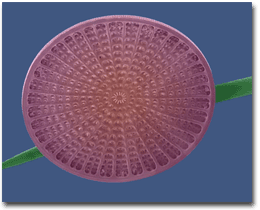 Picture of a Centric Diatom 
(from the protista kingdom)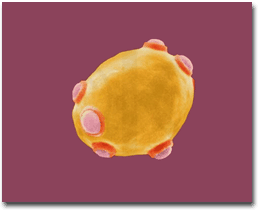 Picture of a Bread Yeast - S. cerevisiae 
(from the fungi kingdom)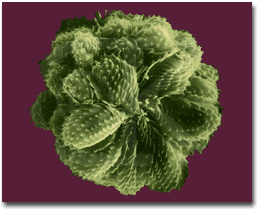 Picture of Golden Colonia Alga - Synura 
(from the protista kingdom)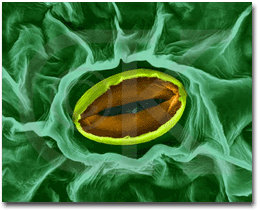 Picture of a Pea Leaf Stomata 
(from the plantae kingdom)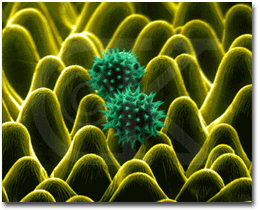 Sunflower Petal and Pollen Grains - Helianthus (from the plantae kingdom) 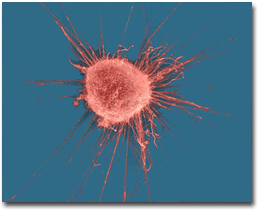 Human Breast Cancer Cell 
(from the animalia kingdom)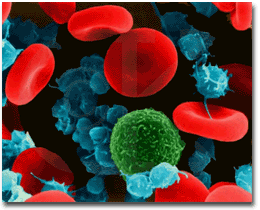 Human Red Blood Cells, Platelets, and T-lymphocytes (from the animalia kingdom) 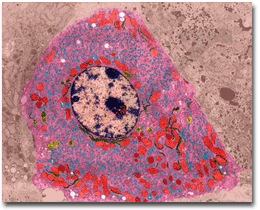 Human Liver Cell 
(from the animalia kingdom)